Dear (Nanny’s name)Let me begin by expressing my heartfelt thanks for looking after our child while we are away. I cannot tell you how much your support means to me because without that I would not have been able to pursue my career goals.I have noticed so much improvement in my son’s studies. He has started getting high grades in his quizzes and it’s all because of you. There has also been a significant change in his behavior. He is more polite and much attentive with his work.You’re also incredible with your chores around the house. My deepest thank you for your assistance.With much appreciationMrs. (Your name)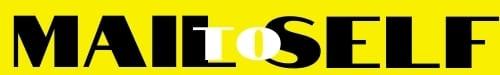 